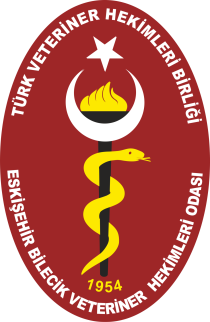 TÜRK VETERİNER HEKİMLERİ BİRLİĞİESKİŞEHİR – BİLECİK BÖLGESİVETERİNER HEKİMLERİ ODASI BAŞKANLIĞINAOdamızın  .......... no'lu üyesiyim. Üyeliğimin ................................... Veteriner Hekimleri Odası'na naklini talep ediyorum. Gereği için bilgilerinize arz ederim.                                                                                                             ....../....../2022                                                                                                          Adı-Soyadı                                                                                                          İmzası